All of these images were created by Michelle Stoney (msstoneyart.ca) and posted on https://www.facebook.com/mstoneyart/ as part of Michelle’s incredibly beautiful and generous colouring page project.  These were selected based on relevance to the Bentwood Box art project that we designed to accompany our Reader’s Theatre about Raven stealing the sun.  They were compiled in a Word Doc to allow for ease of printing and resizing.  We are incredibly thankful for her for sharing her art with the youth and honour that these images are strictly available for educational purposes.  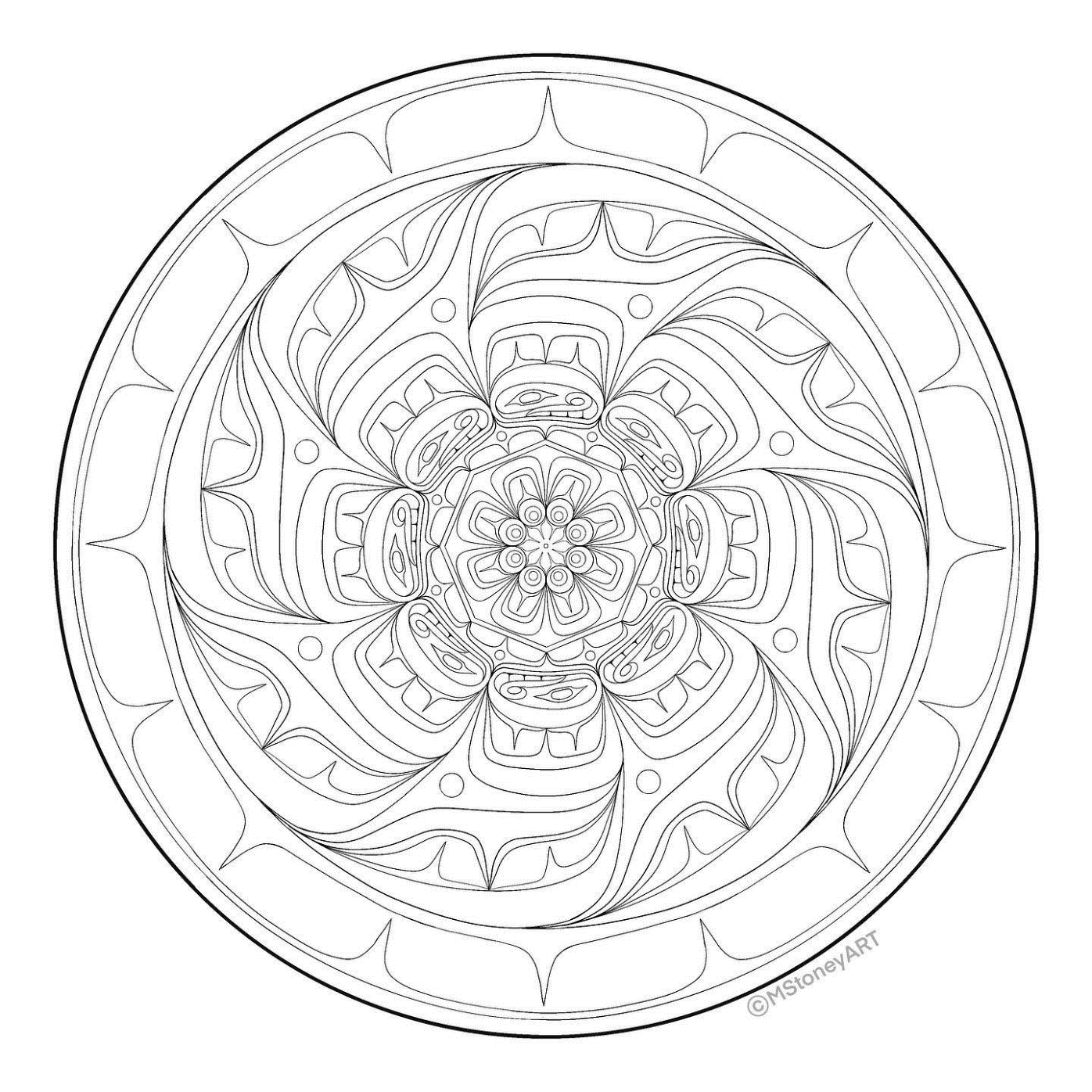 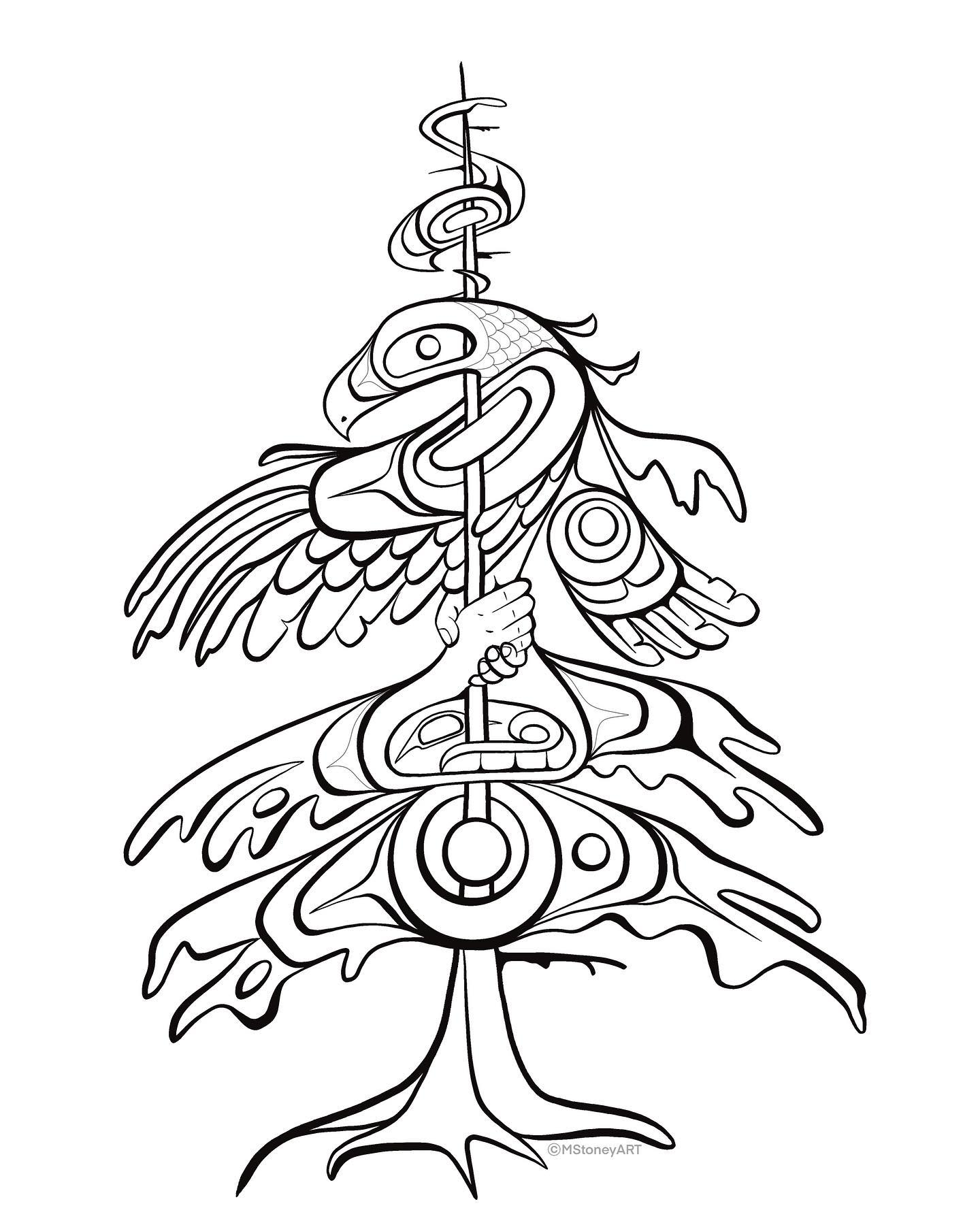 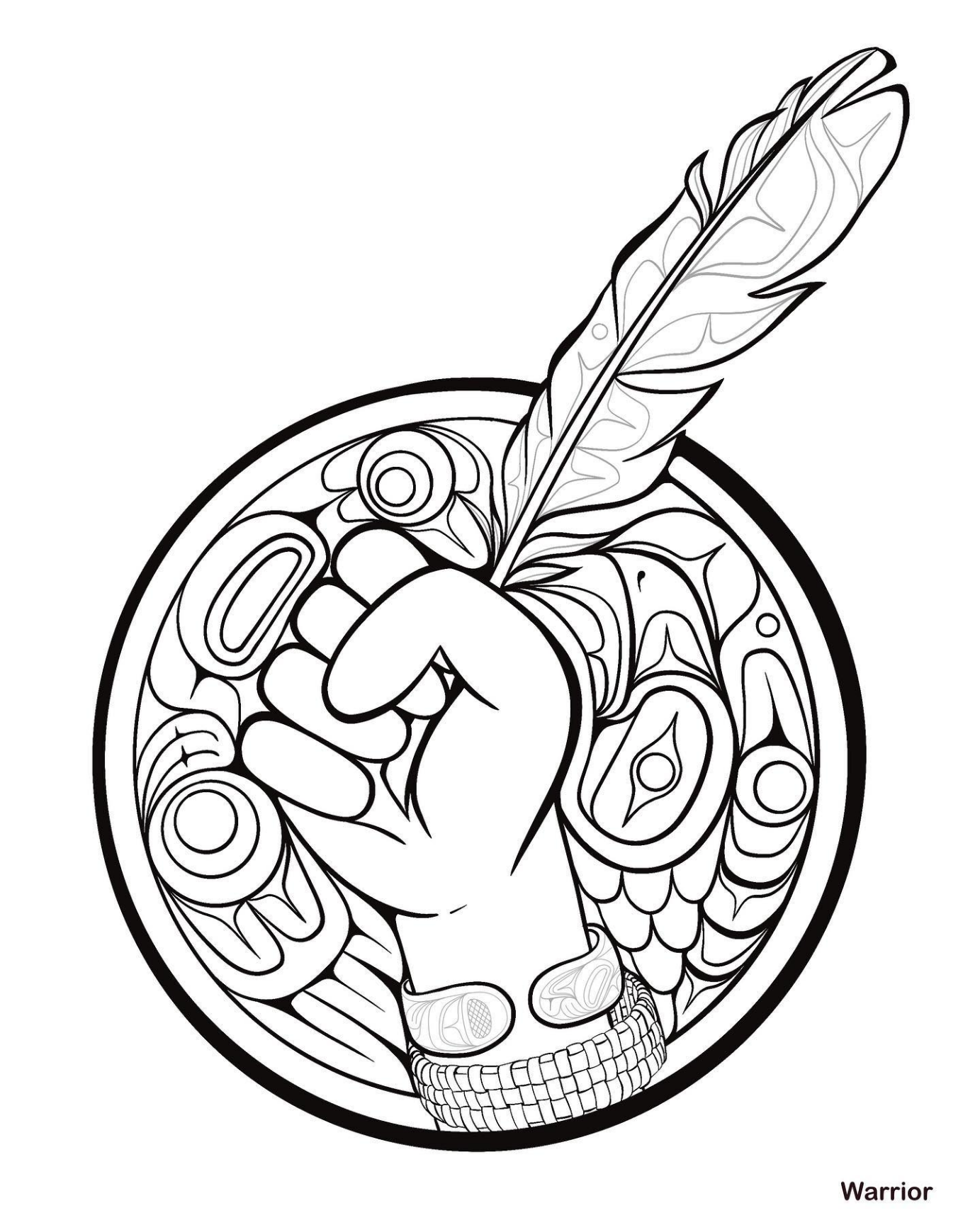 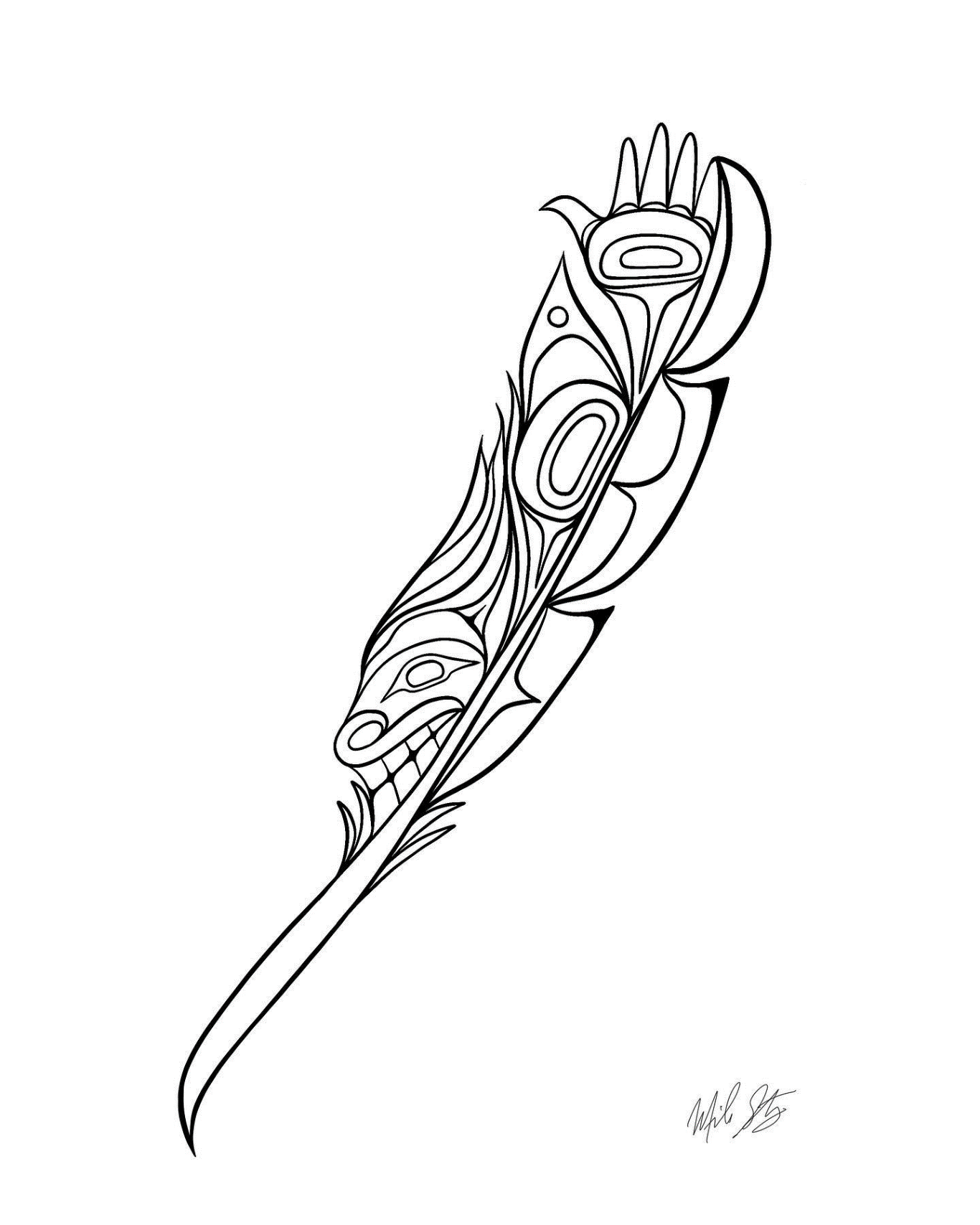 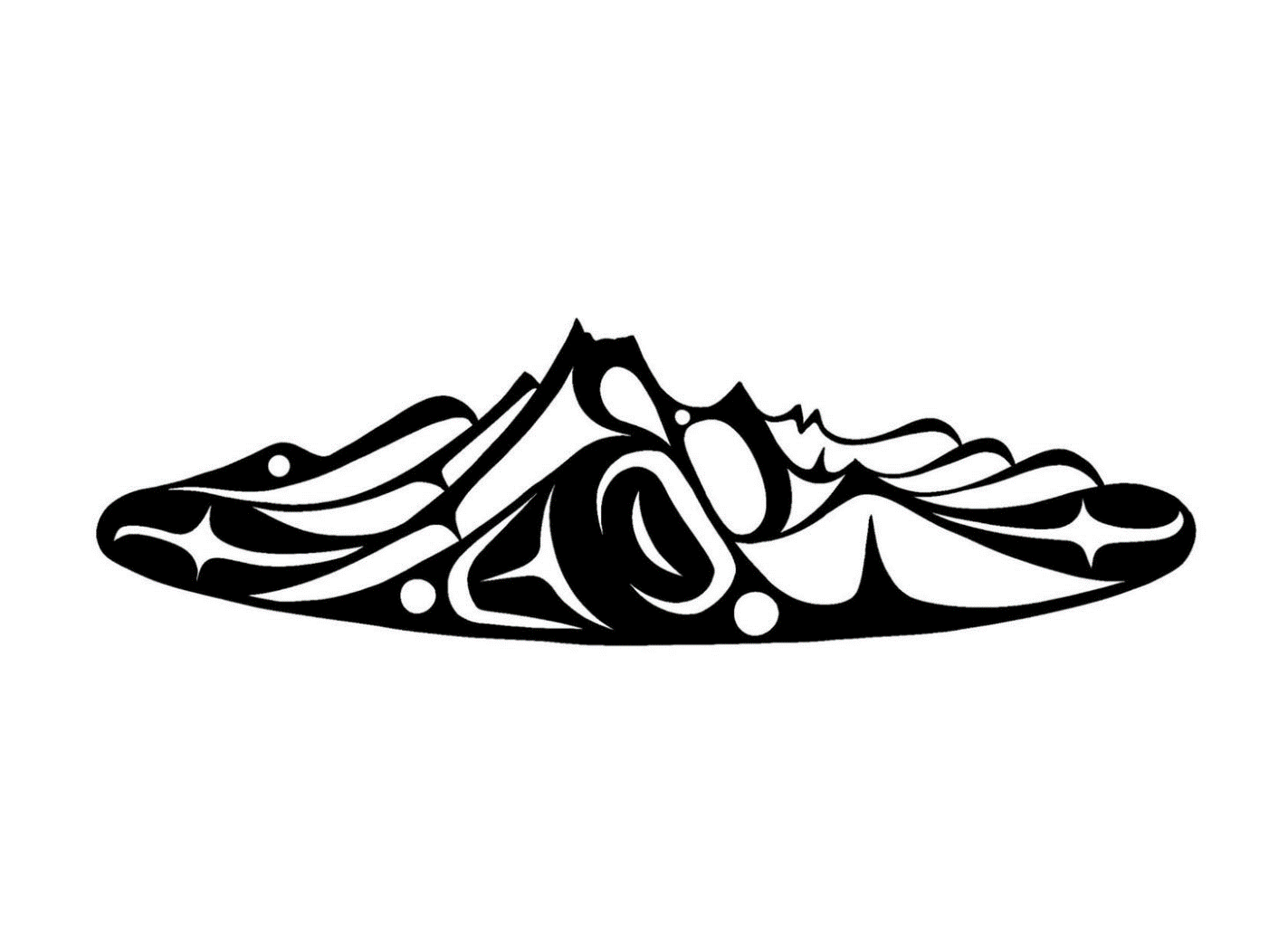 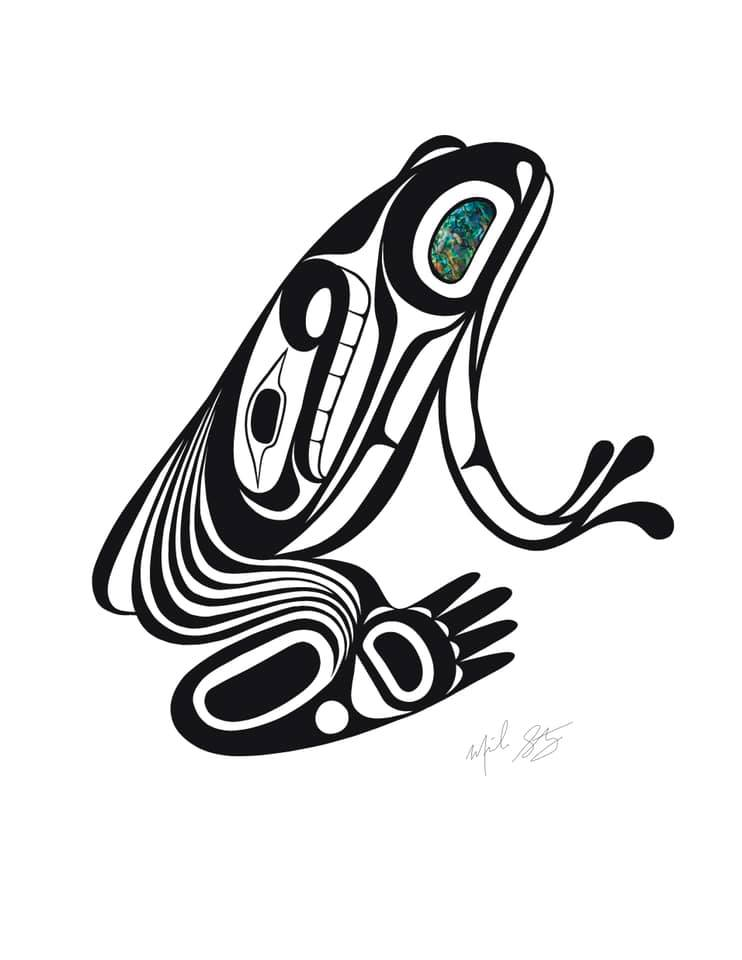 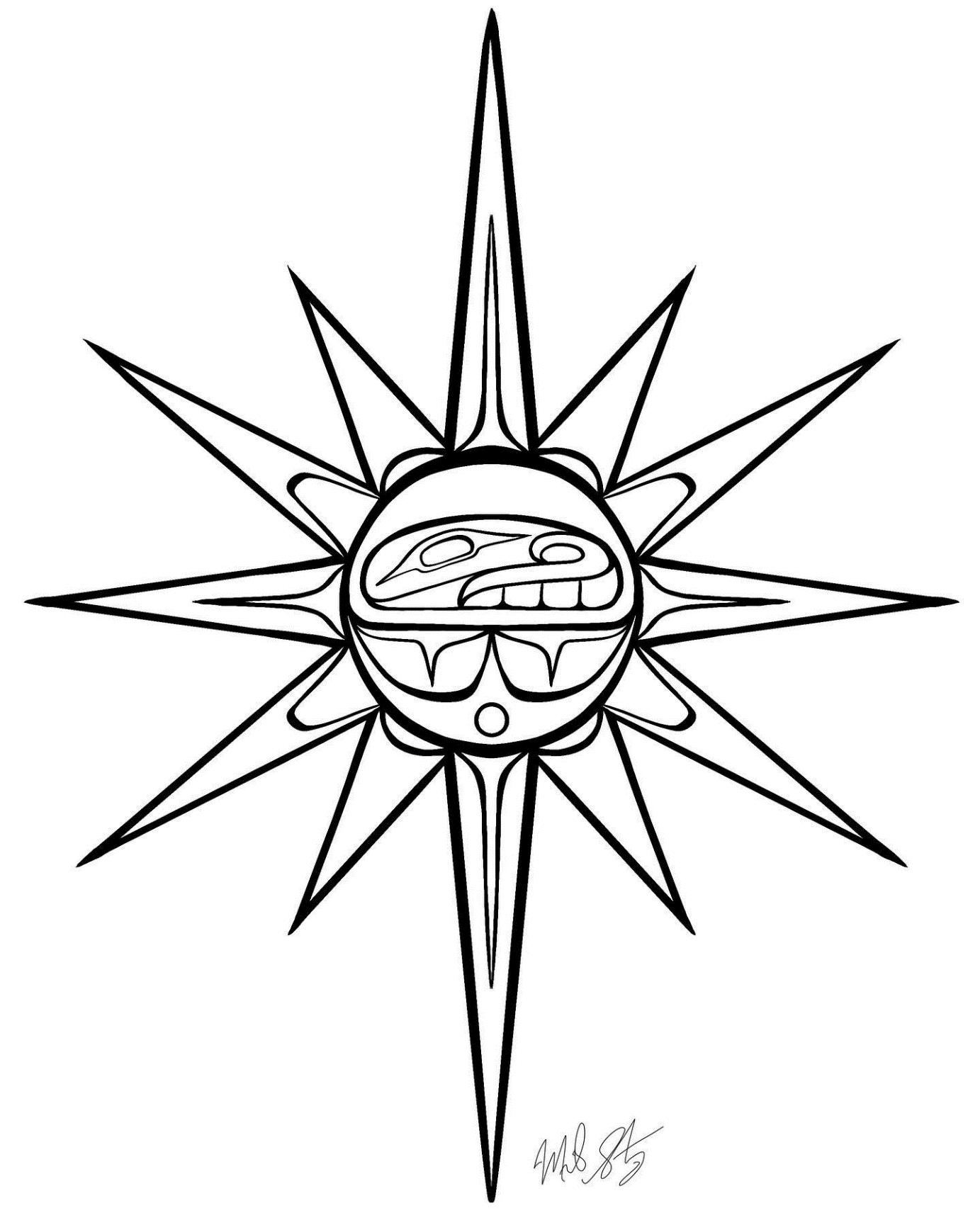 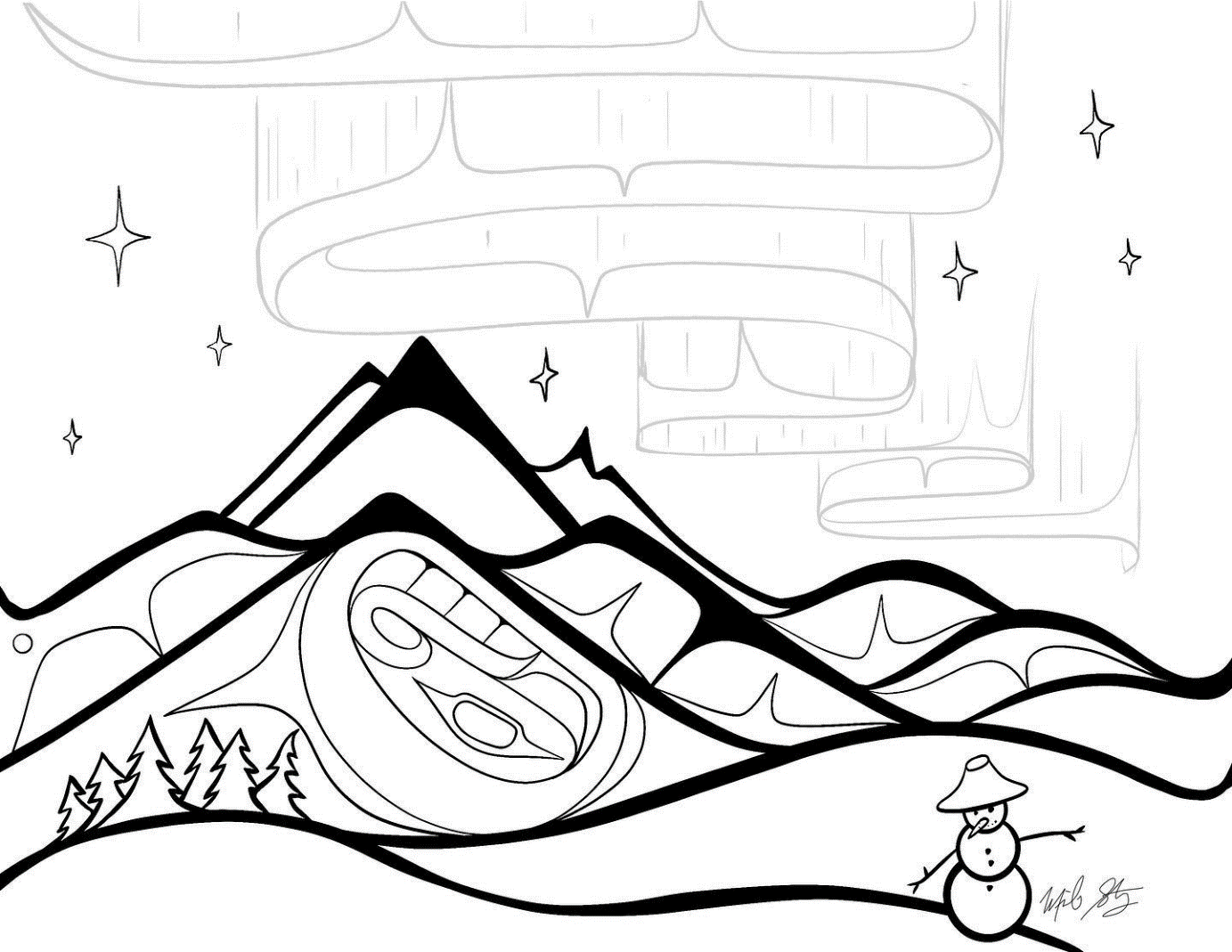 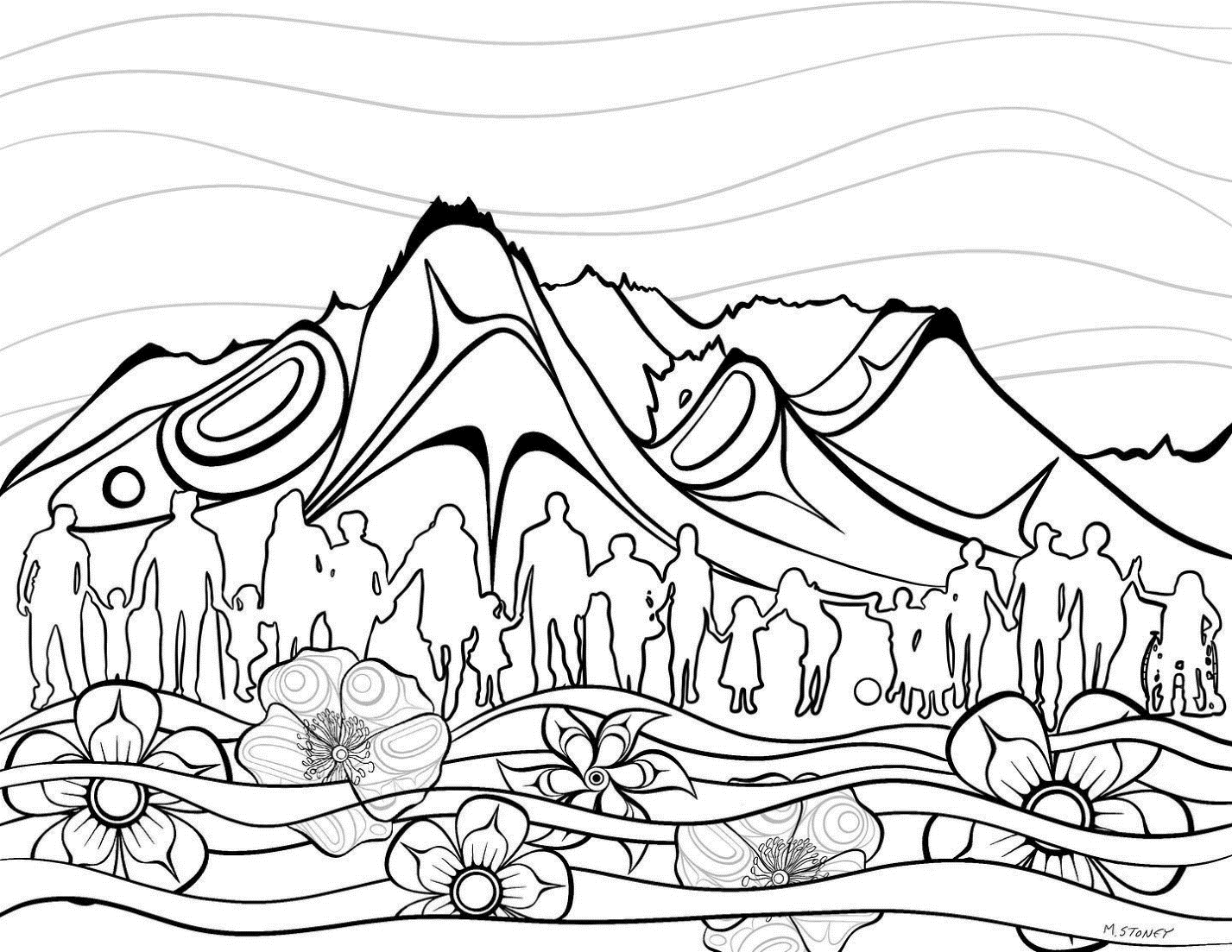 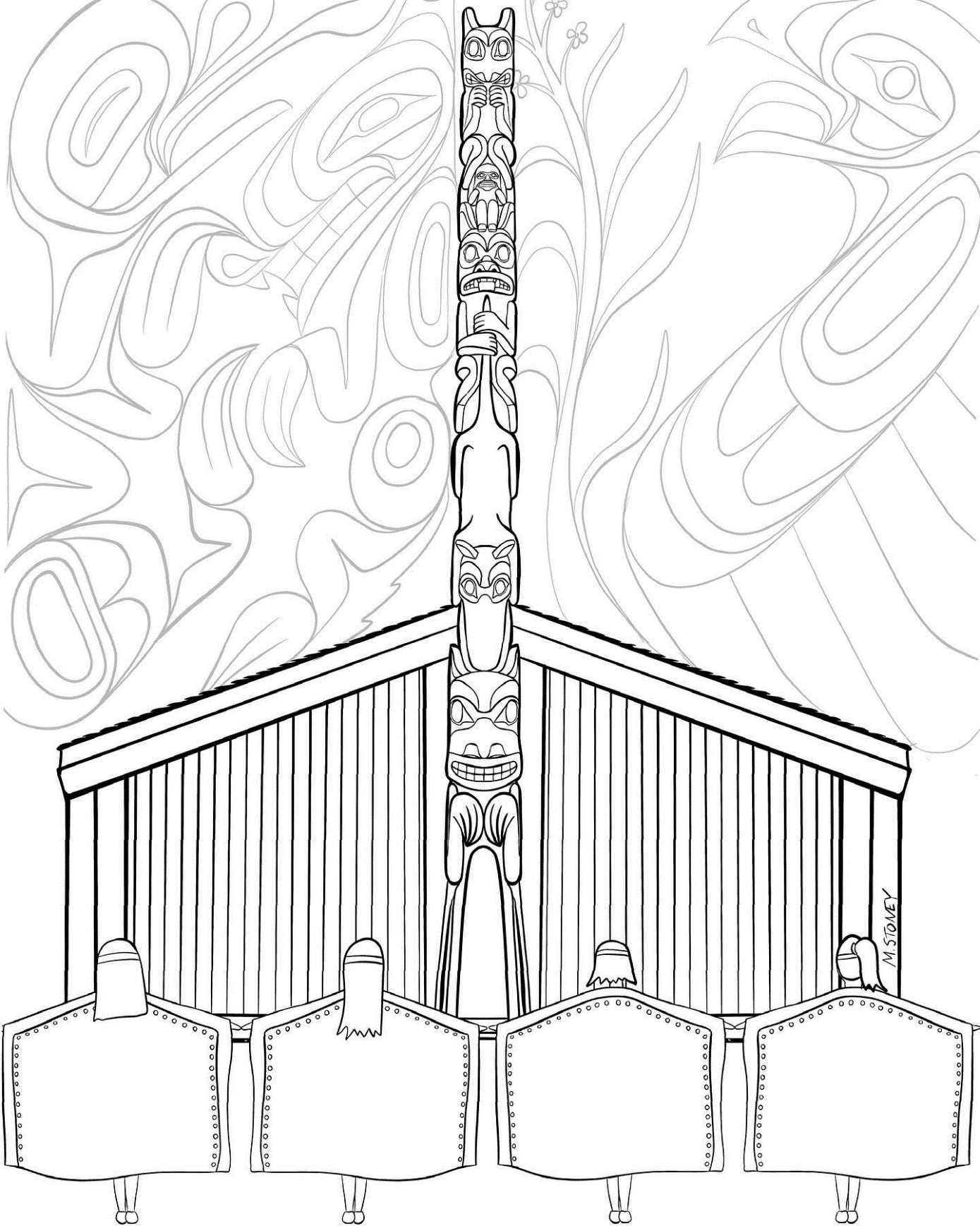 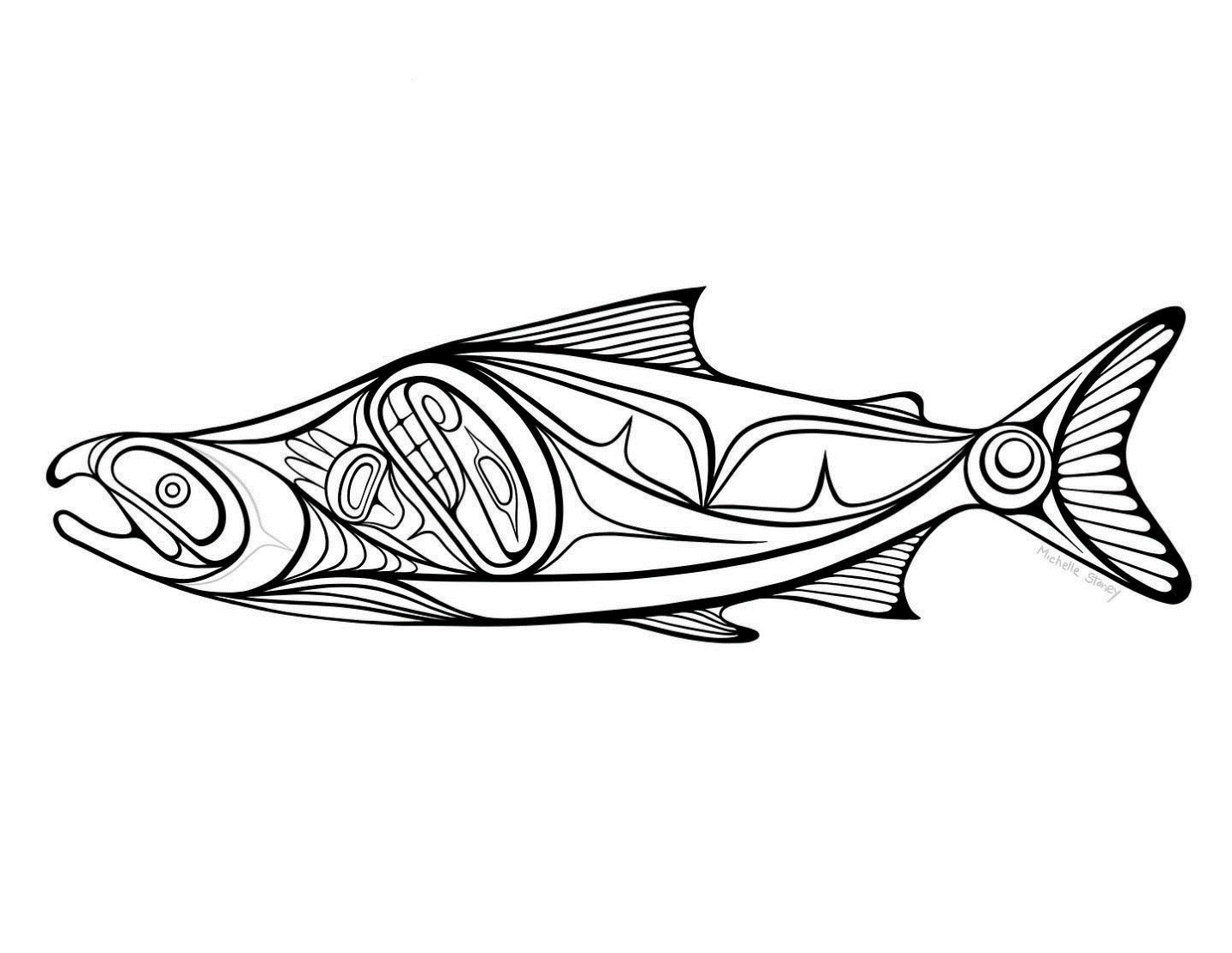 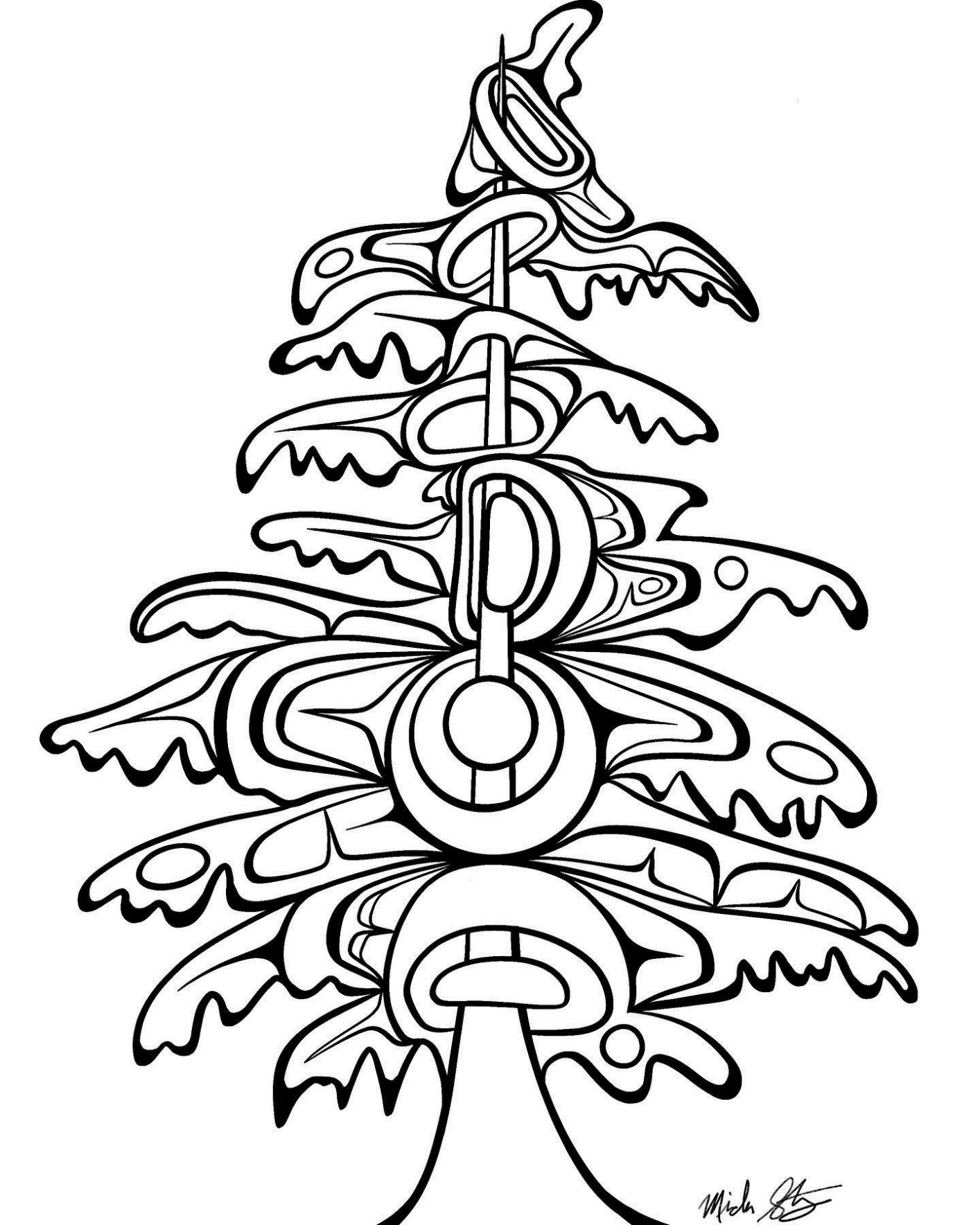 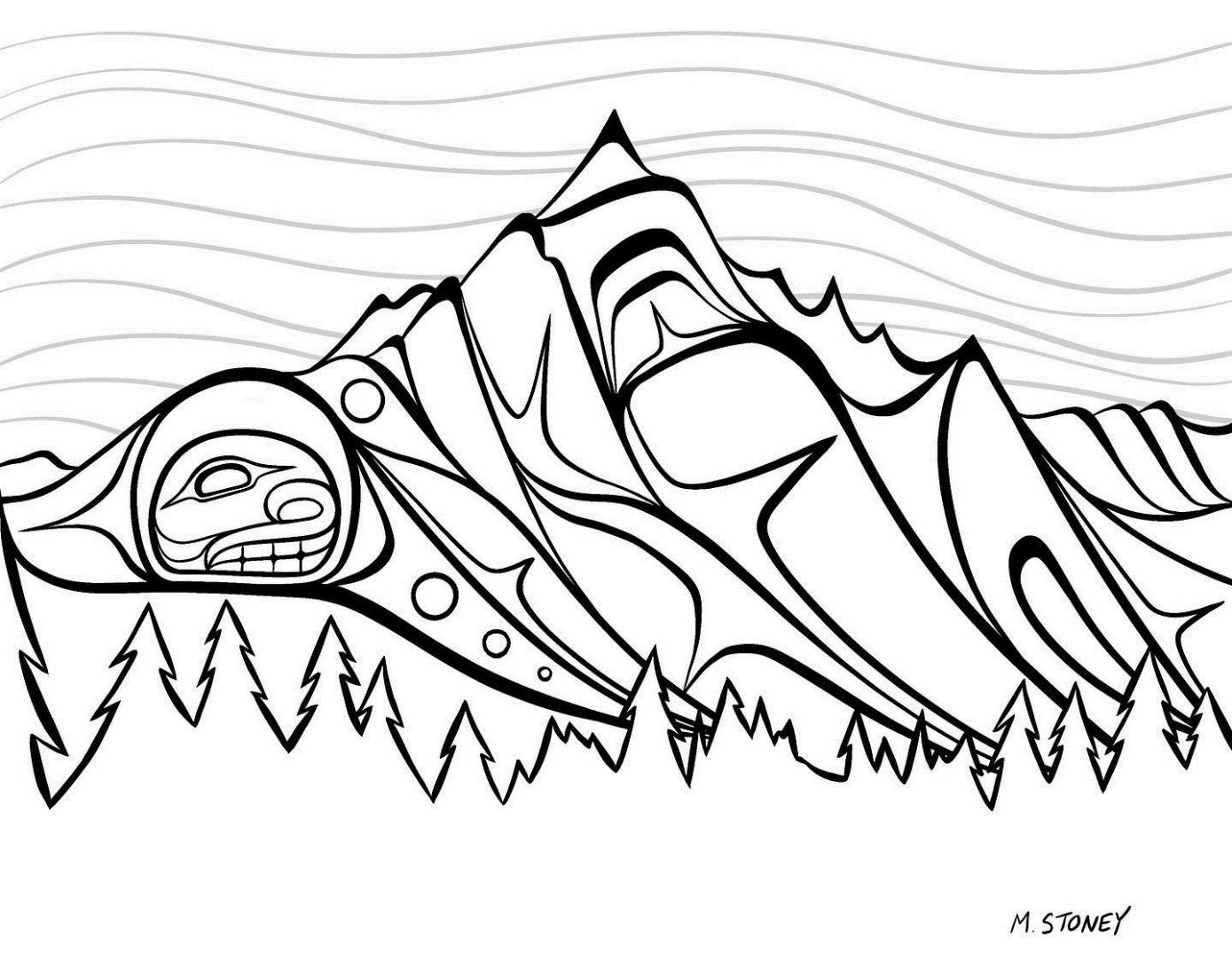 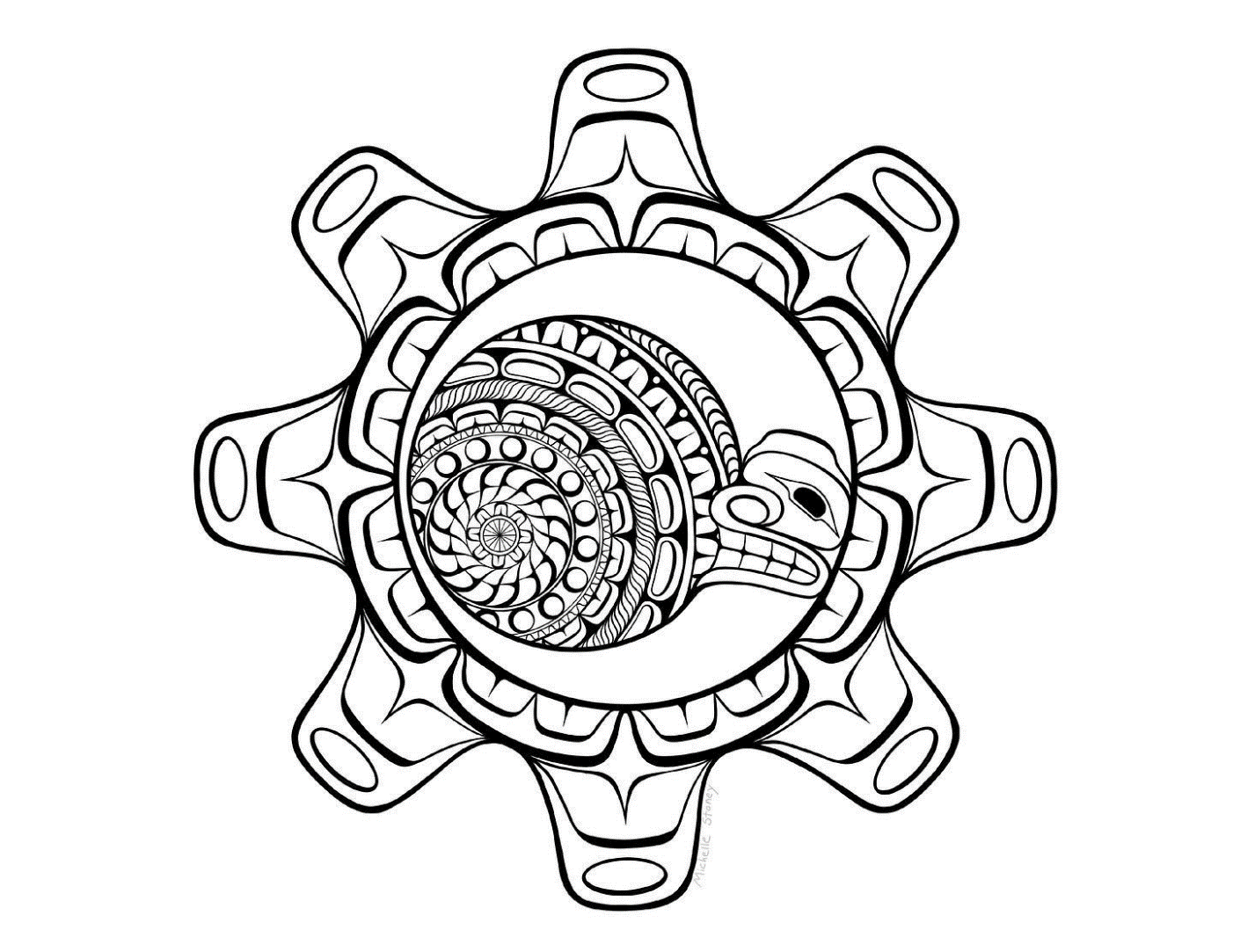 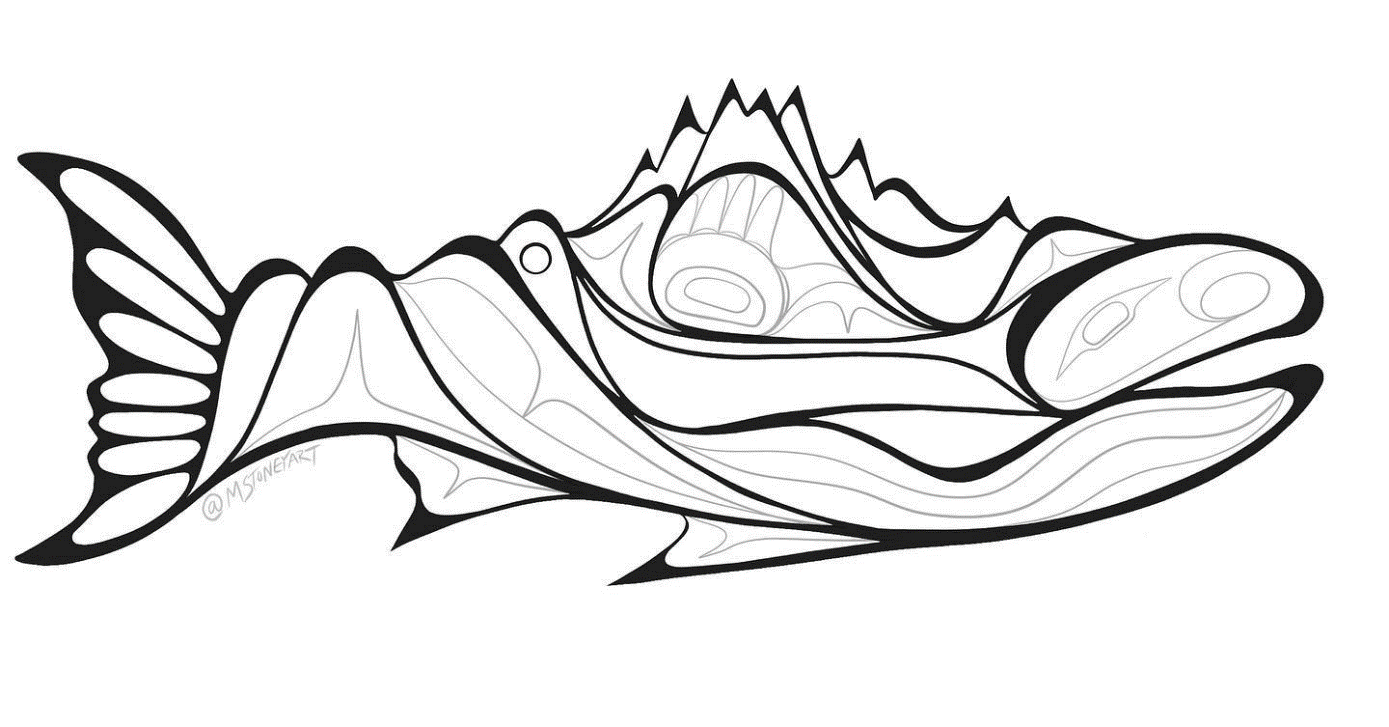 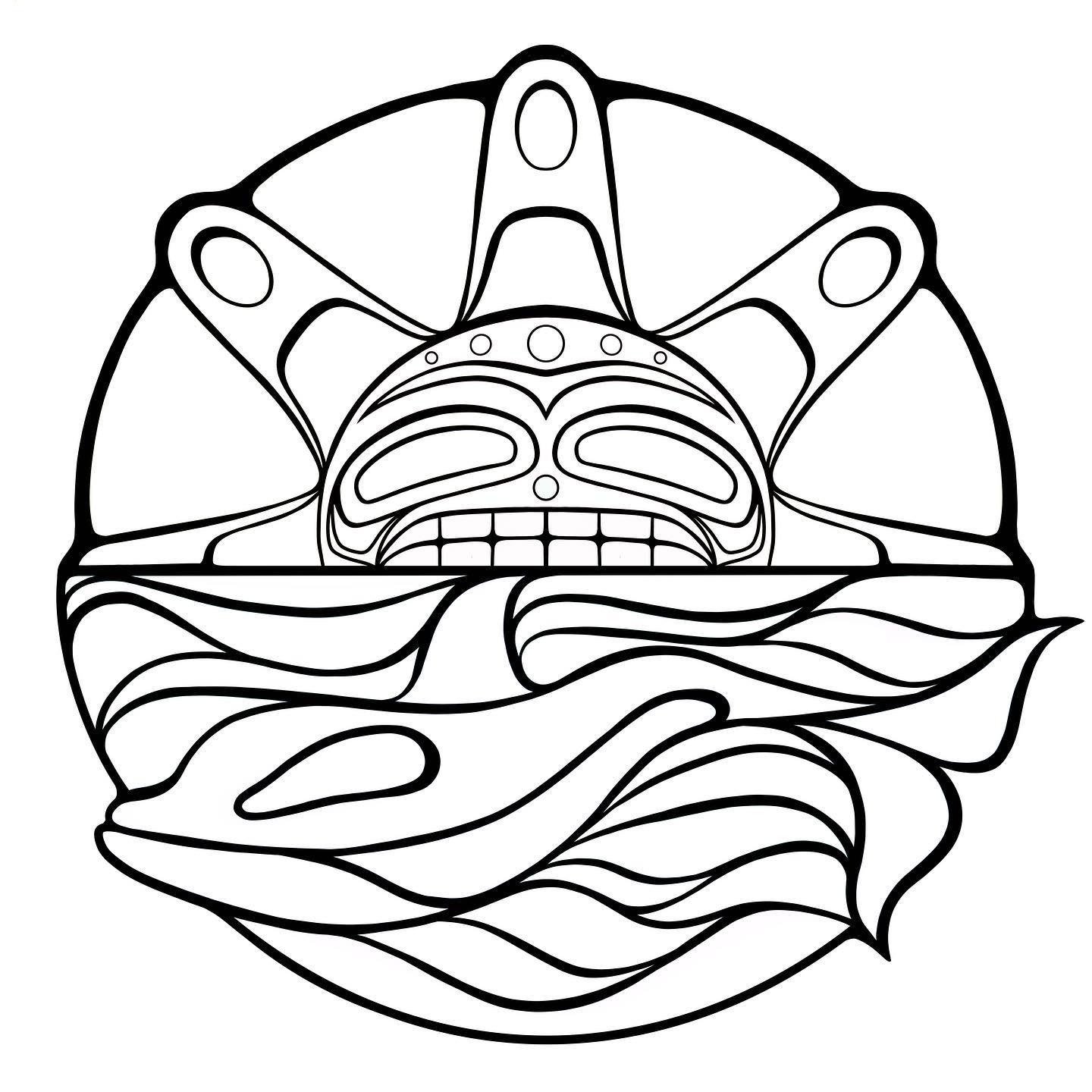 